ОБЩИЕ СВЕДЕНИЯ Учебная дисциплина «Инструментальные средства информационных систем» изучается в шестом семестре. Курсовая работа/Курсовой проект – не предусмотреныФорма промежуточной аттестации: экзаменМесто учебной дисциплины в структуре ОПОПУчебная дисциплина «Инструментальные средства информационных систем» относится к обязательной части программы. Основой для освоения дисциплины являются результаты обучения по предшествующим дисциплинам:- Б1.В.7 Введение в профессию- Б1.В.18 Основы компьютерной графики- Б1.О.8 Информационные и коммуникационные технологии в профессиональной деятельности- Б1.О.9 Технологии обработки информацииРезультаты освоения учебной дисциплины в дальнейшем будут использованы при прохождении производственной практики и выполнении выпускной квалификационной работы. ЦЕЛИ И ПЛАНИРУЕМЫЕ РЕЗУЛЬТАТЫ ОБУЧЕНИЯ ПО ДИСЦИПЛИНЕ Целями изучения дисциплины «Инструментальные средства информационных систем» являются:изучение ассортимента, общих свойств и особенностей векторных редакторов, изучение совместимости, правил  установки и настройки десктопных версий,  а также профессиональных аккаунтов для кроссплатформенной работы, изучение предустановленного инструментария,  а также путей постоянного расширения возможностей приложений,изучение способов оптимизации и автоматизации работы, в том числе за счет использования программного кода, облачных ресурсов, инструментов совместной работы и т.д.изучение методов предпечатной подготовки макетов, техники сохранения для дальнейшего ( в т.ч. коммерческого) размещения в стоках клипартов, а также алгоритмов подготовки результатов  для иных целей,формирование навыков профессионального макетирования и верстки в векторных редакторах,формирование навыков организации рабочего времени и пространства для оперативного и продуктивного решения профессиональных задач,формирование навыков командной работы, в том числе формирование нетривиального мышления и навыков быстрого реагирования в условиях сжатых сроков. формирование навыков комплексного подхода к выбору средств решения профессиональных задач.формирование у обучающихся компетенции, установленной образовательной программой в соответствии с ФГОС ВО по данной дисциплине. Результатом обучения по учебной дисциплине является овладение обучающимися знаниями, умениями, навыками и опытом деятельности, характеризующими процесс формирования компетенции и обеспечивающими достижение планируемых результатов освоения учебной дисциплины.Формируемые компетенции, индикаторы достижения компетенций, соотнесённые с планируемыми результатами обучения по дисциплине:СТРУКТУРА И СОДЕРЖАНИЕ УЧЕБНОЙ ДИСЦИПЛИНЫ/МОДУЛЯОбщая трудоёмкость учебной дисциплины по учебному плану составляет:Структура учебной дисциплины для обучающихся по видам занятий Структура учебной дисциплины для обучающихся по разделам и темам дисциплины: (очная форма обучения)Краткое содержание учебной дисциплиныОрганизация самостоятельной работы обучающихсяСамостоятельная работа студента – обязательная часть образовательного процесса, направленная на развитие готовности к профессиональному и личностному самообразованию, на проектирование дальнейшего образовательного маршрута и профессиональной карьеры.Самостоятельная работа обучающихся по дисциплине организована как совокупность аудиторных и внеаудиторных занятий и работ, обеспечивающих успешное освоение дисциплины. Аудиторная самостоятельная работа обучающихся по дисциплине выполняется на учебных занятиях под руководством преподавателя и по его заданию. Аудиторная самостоятельная работа обучающихся входит в общий объем времени, отведенного учебным планом на аудиторную работу, и регламентируется расписанием учебных занятий. Внеаудиторная самостоятельная работа обучающихся – планируемая учебная, научно-исследовательская, практическая работа обучающихся, выполняемая во внеаудиторное время по заданию и при методическом руководстве преподавателя, но без его непосредственного участия, расписанием учебных занятий не регламентируется.Внеаудиторная самостоятельная работа обучающихся включает в себя:подготовку к промежуточной аттестации;изучение специальной литературы;изучение разделов/тем, не выносимых на практические занятия, самостоятельно;выполнение домашних заданий;подготовку комплексного творческого домашнего задания, включая презентацию результатов;подготовку к квесту.Самостоятельная работа обучающихся с участием преподавателя в форме иной контактной работы предусматривает групповую и (или) индивидуальную работу с обучающимися и включает в себя:проведение индивидуальных и групповых консультаций по отдельным темам/разделам дисциплины;проведение консультаций перед зачетом, консультации по организации самостоятельного изучения отдельных разделов/тем, базовых понятий учебной дисциплины. Перечень разделов/тем/, полностью или частично отнесенных на самостоятельное изучение с последующим контролем: Применение электронного обучения, дистанционных образовательных технологийПри реализации программы учебной дисциплины возможно применение электронного обучения и дистанционных образовательных технологий. При реализации программы учебной дисциплины электронное обучение и дистанционные образовательные технологии не применяются.РЕЗУЛЬТАТЫ ОБУЧЕНИЯ ПО ДИСЦИПЛИНЕ. КРИТЕРИИ ОЦЕНКИ УРОВНЯ СФОРМИРОВАННОСТИ КОМПЕТЕНЦИЙ, СИСТЕМА И ШКАЛА ОЦЕНИВАНИЯСоотнесение планируемых результатов обучения с уровнями сформированности компетенций.ОЦЕНОЧНЫЕ СРЕДСТВА ДЛЯ ТЕКУЩЕГО КОНТРОЛЯ УСПЕВАЕМОСТИ И ПРОМЕЖУТОЧНОЙ АТТЕСТАЦИИ, ВКЛЮЧАЯ САМОСТОЯТЕЛЬНУЮ РАБОТУ ОБУЧАЮЩИХСЯПри проведении контроля самостоятельной работы обучающихся, текущего контроля и промежуточной аттестации по учебной дисциплине «Инструментальные средства информационных систем» проверяется уровень сформированности у обучающихся компетенций и запланированных результатов обучения по дисциплине, указанных в разделе 2 настоящей программы. Формы текущего контроля успеваемости, примеры типовых заданий: Критерии, шкалы оценивания текущего контроля успеваемости:Промежуточная аттестация:Критерии, шкалы оценивания промежуточной аттестации учебной дисциплины/модуля:Примерные темы курсовой работыКурсовая работа не предусмотрена Система оценивания результатов текущего контроля и промежуточной аттестации.Оценка по дисциплине выставляется обучающемуся с учётом результатов текущей и промежуточной аттестации.Полученный совокупный результат конвертируется в пятибалльную систему оценок в соответствии с таблицей:ОБРАЗОВАТЕЛЬНЫЕ ТЕХНОЛОГИИРеализация программы предусматривает использование в процессе обучения следующих образовательных технологий:игровая форма;групповые дискуссии;поиск и обработка информации с использованием сети Интернет;дистанционные образовательные технологии;использование на занятиях видеоматериалов и наглядных пособий.ПРАКТИЧЕСКАЯ ПОДГОТОВКАПрактическая подготовка в рамках учебной дисциплины реализуется при проведении практических занятий, связанных с будущей профессиональной деятельностью, а также в занятиях лекционного типа, поскольку они предусматривают передачу учебной информации обучающимся, которая необходима для последующего выполнения практической работы.ОРГАНИЗАЦИЯ ОБРАЗОВАТЕЛЬНОГО ПРОЦЕССА ДЛЯ ЛИЦ С ОГРАНИЧЕННЫМИ ВОЗМОЖНОСТЯМИ ЗДОРОВЬЯПри обучении лиц с ограниченными возможностями здоровья и инвалидов используются подходы, способствующие созданию безбарьерной образовательной среды: технологии дифференциации и индивидуального обучения, применение соответствующих методик по работе с инвалидами, использование средств дистанционного общения, проведение дополнительных индивидуальных консультаций по изучаемым теоретическим вопросам и практическим занятиям, оказание помощи при подготовке к промежуточной аттестации.При необходимости рабочая программа дисциплины может быть адаптирована для обеспечения образовательного процесса лицам с ограниченными возможностями здоровья, в том числе для дистанционного обучения.Учебные и контрольно-измерительные материалы представляются в формах, доступных для изучения студентами с особыми образовательными потребностями с учетом нозологических групп инвалидов:Для подготовки к ответу на практическом занятии, студентам с ограниченными возможностями здоровья среднее время увеличивается по сравнению со средним временем подготовки обычного студента.Для студентов с инвалидностью или с ограниченными возможностями здоровья форма проведения текущей и промежуточной аттестации устанавливается с учетом индивидуальных психофизических особенностей (устно, письменно на бумаге, письменно на компьютере, в форме тестирования и т.п.). Промежуточная аттестация по дисциплине может проводиться в несколько этапов в форме рубежного контроля по завершению изучения отдельных тем дисциплины. При необходимости студенту предоставляется дополнительное время для подготовки ответа на зачете или экзамене.Для осуществления процедур текущего контроля, успеваемости и промежуточной аттестации обучающихся создаются, при необходимости, фонды оценочных средств, адаптированные для лиц с ограниченными возможностями здоровья и позволяющие оценить достижение ими запланированных в основной образовательной программе результатов обучения и уровень сформированности всех компетенций, заявленных в образовательной программе.МАТЕРИАЛЬНО-ТЕХНИЧЕСКОЕ ОБЕСПЕЧЕНИЕ ДИСЦИПЛИНЫ Материально-техническое обеспечение дисциплины при обучении с использованием традиционных технологий обучения.Материально-техническое обеспечение учебной дисциплины при обучении с использованием электронного обучения и дистанционных образовательных технологий.Технологическое обеспечение реализации программы осуществляется с использованием элементов электронной информационно-образовательной среды университета.УЧЕБНО-МЕТОДИЧЕСКОЕ И ИНФОРМАЦИОННОЕ ОБЕСПЕЧЕНИЕ УЧЕБНОЙ ДИСЦИПЛИНЫ/УЧЕБНОГО МОДУЛЯИНФОРМАЦИОННОЕ ОБЕСПЕЧЕНИЕ УЧЕБНОГО ПРОЦЕССАРесурсы электронной библиотеки, информационно-справочные системы и профессиональные базы данных:Перечень программного обеспечения ЛИСТ УЧЕТА ОБНОВЛЕНИЙ РАБОЧЕЙ ПРОГРАММЫ УЧЕБНОЙ ДИСЦИПЛИНЫ/МОДУЛЯВ рабочую программу учебной дисциплины/модуля внесены изменения/обновления и утверждены на заседании кафедры:Министерство науки и высшего образования Российской ФедерацииМинистерство науки и высшего образования Российской ФедерацииФедеральное государственное бюджетное образовательное учреждениеФедеральное государственное бюджетное образовательное учреждениевысшего образованиявысшего образования«Российский государственный университет им. А.Н. Косыгина«Российский государственный университет им. А.Н. Косыгина(Технологии. Дизайн. Искусство)»(Технологии. Дизайн. Искусство)»Институт мехатроники и информационных технологийКафедра информационных технологий и компьютерного дизайна РАБОЧАЯ ПРОГРАММАУЧЕБНОЙ ДИСЦИПЛИНЫРАБОЧАЯ ПРОГРАММАУЧЕБНОЙ ДИСЦИПЛИНЫРАБОЧАЯ ПРОГРАММАУЧЕБНОЙ ДИСЦИПЛИНЫИнструментальные средства информационных системИнструментальные средства информационных системИнструментальные средства информационных системУровень образования бакалавриатбакалавриатНаправление подготовки09.03.02 Информационные системы и технологииНаправленность (профиль)Информационные технологии в медиаиндустрииИнформационные технологии в медиаиндустрииСрок освоения образовательной программы по очной форме обучения4 года4 годаФорма обученияОчнаяОчнаяРабочая программа учебной дисциплины «Инструментальные средства информационных систем» основной профессиональной образовательной программы высшего образования, рассмотрена и одобрена на заседании кафедры Информационных технологий и компьютерного дизайна, протокол № 12 от 21.06.2021 г.Рабочая программа учебной дисциплины «Инструментальные средства информационных систем» основной профессиональной образовательной программы высшего образования, рассмотрена и одобрена на заседании кафедры Информационных технологий и компьютерного дизайна, протокол № 12 от 21.06.2021 г.Рабочая программа учебной дисциплины «Инструментальные средства информационных систем» основной профессиональной образовательной программы высшего образования, рассмотрена и одобрена на заседании кафедры Информационных технологий и компьютерного дизайна, протокол № 12 от 21.06.2021 г.Рабочая программа учебной дисциплины «Инструментальные средства информационных систем» основной профессиональной образовательной программы высшего образования, рассмотрена и одобрена на заседании кафедры Информационных технологий и компьютерного дизайна, протокол № 12 от 21.06.2021 г.Разработчик рабочей программы «Инструментальные средства информационных систем»Разработчик рабочей программы «Инструментальные средства информационных систем»Разработчик рабочей программы «Инструментальные средства информационных систем»Разработчик рабочей программы «Инструментальные средства информационных систем»Старший преподавательО.С. КононоваО.С. КононоваЗаведующий кафедрой:Заведующий кафедрой:А.В. ФирсовКод и наименование компетенцииКод и наименование индикаторадостижения компетенцииПланируемые результаты обучения по дисциплине ОПК-5Способен инсталлировать программное и аппаратное обеспечение для информационных и автоматизированных систем;ИД-ОПК-5.1Знание основ системного администрирования, архитектуры и функционирования вычислительных систем;- Установка и настройка мультимедийных пакетов. - Организация высоко функционального пользовательского взаимодействия с пакетом.- Автоматизация работы средствами встроенных инструментов, а также применение внешних модулей (плагинов, подпрограмм) обработки информации.- Обработка и накопление информации с использованием современных облачных технологий.- Управление качеством результатов.- Адаптация и вывод результатов на внешние устройства и в глобальную сеть.ОПК-5Способен инсталлировать программное и аппаратное обеспечение для информационных и автоматизированных систем;ИД-ОПК-5.1Знание основ системного администрирования, архитектуры и функционирования вычислительных систем;- Установка и настройка мультимедийных пакетов. - Организация высоко функционального пользовательского взаимодействия с пакетом.- Автоматизация работы средствами встроенных инструментов, а также применение внешних модулей (плагинов, подпрограмм) обработки информации.- Обработка и накопление информации с использованием современных облачных технологий.- Управление качеством результатов.- Адаптация и вывод результатов на внешние устройства и в глобальную сеть.ОПК-5Способен инсталлировать программное и аппаратное обеспечение для информационных и автоматизированных систем;ИД-ОПК-5.2Установка системного и прикладного программного обеспечения, средств разработки информационных и автоматизированных систем;- Установка и настройка мультимедийных пакетов. - Организация высоко функционального пользовательского взаимодействия с пакетом.- Автоматизация работы средствами встроенных инструментов, а также применение внешних модулей (плагинов, подпрограмм) обработки информации.- Обработка и накопление информации с использованием современных облачных технологий.- Управление качеством результатов.- Адаптация и вывод результатов на внешние устройства и в глобальную сеть.ОПК-5Способен инсталлировать программное и аппаратное обеспечение для информационных и автоматизированных систем;ИД-ОПК-5.3Установка, сопровождение и администрирование баз данных;- Установка и настройка мультимедийных пакетов. - Организация высоко функционального пользовательского взаимодействия с пакетом.- Автоматизация работы средствами встроенных инструментов, а также применение внешних модулей (плагинов, подпрограмм) обработки информации.- Обработка и накопление информации с использованием современных облачных технологий.- Управление качеством результатов.- Адаптация и вывод результатов на внешние устройства и в глобальную сеть.ОПК-7Способен осуществлять выбор платформ и инструментальных программно-аппаратных средств для реализации информационных систем;ИД-ОПК-7.1Знание критериев выборапрограммно-аппаратных средств информационных ресурсов;- Знание общих свойств, а также индивидуальных характеристик приложений разработки векторных объектов для эффективного решения профессиональных задач.- Организация комплексного взаимодействия с необходимыми программными продуктами и устройствами для получения оперативного результата.- Знание сред и инструментов для целей UI/UX-дизайна.- Владение азами скриптинга для целей автоматизации работы.ОПК-7Способен осуществлять выбор платформ и инструментальных программно-аппаратных средств для реализации информационных систем;ИД-ОПК-7.2Разработка архитектуры программно-аппаратных средств информационных систем;- Знание общих свойств, а также индивидуальных характеристик приложений разработки векторных объектов для эффективного решения профессиональных задач.- Организация комплексного взаимодействия с необходимыми программными продуктами и устройствами для получения оперативного результата.- Знание сред и инструментов для целей UI/UX-дизайна.- Владение азами скриптинга для целей автоматизации работы.ОПК-7Способен осуществлять выбор платформ и инструментальных программно-аппаратных средств для реализации информационных систем;ИД-ОПК-7.3Выбор платформ и инструментальных программно-аппаратных средств для разработки Web-ресурсов и мультимедийных приложений- Знание общих свойств, а также индивидуальных характеристик приложений разработки векторных объектов для эффективного решения профессиональных задач.- Организация комплексного взаимодействия с необходимыми программными продуктами и устройствами для получения оперативного результата.- Знание сред и инструментов для целей UI/UX-дизайна.- Владение азами скриптинга для целей автоматизации работы.Очная форма обучения5з.е.180час.Структура и объем дисциплиныСтруктура и объем дисциплиныСтруктура и объем дисциплиныСтруктура и объем дисциплиныСтруктура и объем дисциплиныСтруктура и объем дисциплиныСтруктура и объем дисциплиныСтруктура и объем дисциплиныСтруктура и объем дисциплиныСтруктура и объем дисциплиныОбъем дисциплины по семестрамформа промежуточной аттестациивсего, часКонтактная аудиторная работа, часКонтактная аудиторная работа, часКонтактная аудиторная работа, часКонтактная аудиторная работа, часСамостоятельная работа обучающегося, часСамостоятельная работа обучающегося, часСамостоятельная работа обучающегося, часОбъем дисциплины по семестрамформа промежуточной аттестациивсего, часлекции, часпрактические занятия, часлабораторные занятия, часпрактическая подготовка, часкурсовая работа/курсовой проектсамостоятельная работа обучающегося, часпромежуточная аттестация, час6 семестрэкзамен 1805719383927Всего1805719383927Планируемые (контролируемые) результаты освоения: код(ы) формируемой(ых) компетенции(й) и индикаторов достижения компетенцийНаименование разделов, тем;форма(ы) промежуточной аттестацииВиды учебной работыВиды учебной работыВиды учебной работыВиды учебной работыСамостоятельная работа, часВиды и формы контрольных мероприятий, обеспечивающие по совокупности текущий контроль успеваемости;формы промежуточного контроля успеваемостиПланируемые (контролируемые) результаты освоения: код(ы) формируемой(ых) компетенции(й) и индикаторов достижения компетенцийНаименование разделов, тем;форма(ы) промежуточной аттестацииКонтактная работаКонтактная работаКонтактная работаКонтактная работаСамостоятельная работа, часВиды и формы контрольных мероприятий, обеспечивающие по совокупности текущий контроль успеваемости;формы промежуточного контроля успеваемостиПланируемые (контролируемые) результаты освоения: код(ы) формируемой(ых) компетенции(й) и индикаторов достижения компетенцийНаименование разделов, тем;форма(ы) промежуточной аттестацииЛекции, часПрактические занятия, часЛабораторные работы/ индивидуальные занятия, часПрактическая подготовка, часСамостоятельная работа, часВиды и формы контрольных мероприятий, обеспечивающие по совокупности текущий контроль успеваемости;формы промежуточного контроля успеваемости6 семестр6 семестр6 семестр6 семестр6 семестр6 семестр6 семестрОПК-5ИД-ОПК-5.1;ИД-ОПК-5.2;ИД-ОПК-5.3;ОПК-7ИД-ОПК-7.1;ИД-ОПК-7.2;ИД-ОПК-7.3;Раздел 1. Векторная графикаФормы текущего контроля по разделу 1:1.наличие выполненных лабораторных работ 1-102. наличие выполненных домашних работ 1-73. защита работОПК-5ИД-ОПК-5.1;ИД-ОПК-5.2;ИД-ОПК-5.3;ОПК-7ИД-ОПК-7.1;ИД-ОПК-7.2;ИД-ОПК-7.3;Тема 1.1 История и общие понятия векторной графики6Формы текущего контроля по разделу 1:1.наличие выполненных лабораторных работ 1-102. наличие выполненных домашних работ 1-73. защита работОПК-5ИД-ОПК-5.1;ИД-ОПК-5.2;ИД-ОПК-5.3;ОПК-7ИД-ОПК-7.1;ИД-ОПК-7.2;ИД-ОПК-7.3;Практическая  работа 1: обзор векторных редакторов на примере Adobe Illustrator, Inkscape и браузерного ресурса gravit2Формы текущего контроля по разделу 1:1.наличие выполненных лабораторных работ 1-102. наличие выполненных домашних работ 1-73. защита работОПК-5ИД-ОПК-5.1;ИД-ОПК-5.2;ИД-ОПК-5.3;ОПК-7ИД-ОПК-7.1;ИД-ОПК-7.2;ИД-ОПК-7.3;Лабораторная  работа 1: работа с примитивами, булевыми операциями и кривыми Безье в разных средах: воспроизведение предложенного изображения разными инструментами и в разных средах (2 приложения на выбор)4Формы текущего контроля по разделу 1:1.наличие выполненных лабораторных работ 1-102. наличие выполненных домашних работ 1-73. защита работОПК-5ИД-ОПК-5.1;ИД-ОПК-5.2;ИД-ОПК-5.3;ОПК-7ИД-ОПК-7.1;ИД-ОПК-7.2;ИД-ОПК-7.3;Тема 1.2 Особенности векторного рисования 3Формы текущего контроля по разделу 1:1.наличие выполненных лабораторных работ 1-102. наличие выполненных домашних работ 1-73. защита работОПК-5ИД-ОПК-5.1;ИД-ОПК-5.2;ИД-ОПК-5.3;ОПК-7ИД-ОПК-7.1;ИД-ОПК-7.2;ИД-ОПК-7.3;Практическая работа 2: изучение видов опорных точке, преобразование одного вида в другой2Формы текущего контроля по разделу 1:1.наличие выполненных лабораторных работ 1-102. наличие выполненных домашних работ 1-73. защита работОПК-5ИД-ОПК-5.1;ИД-ОПК-5.2;ИД-ОПК-5.3;ОПК-7ИД-ОПК-7.1;ИД-ОПК-7.2;ИД-ОПК-7.3;Лабораторная  работа 2: разработка рисунка-задания на внимательность «10 отличий», используя инструменты рисования и простейшие преобразования4Формы текущего контроля по разделу 1:1.наличие выполненных лабораторных работ 1-102. наличие выполненных домашних работ 1-73. защита работОПК-5ИД-ОПК-5.1;ИД-ОПК-5.2;ИД-ОПК-5.3;ОПК-7ИД-ОПК-7.1;ИД-ОПК-7.2;ИД-ОПК-7.3;Домашняя работа 1: разработка векторного наброска на тему «современное искусство»2Формы текущего контроля по разделу 1:1.наличие выполненных лабораторных работ 1-102. наличие выполненных домашних работ 1-73. защита работОПК-5ИД-ОПК-5.1;ИД-ОПК-5.2;ИД-ОПК-5.3;ОПК-7ИД-ОПК-7.1;ИД-ОПК-7.2;ИД-ОПК-7.3;Тема 1.3 Общие понятия цветоведения6Формы текущего контроля по разделу 1:1.наличие выполненных лабораторных работ 1-102. наличие выполненных домашних работ 1-73. защита работОПК-5ИД-ОПК-5.1;ИД-ОПК-5.2;ИД-ОПК-5.3;ОПК-7ИД-ОПК-7.1;ИД-ОПК-7.2;ИД-ОПК-7.3;Практическая работа 3: Средства настройки цветов в векторных редакторах. Создание цветовых гармоний2Формы текущего контроля по разделу 1:1.наличие выполненных лабораторных работ 1-102. наличие выполненных домашних работ 1-73. защита работОПК-5ИД-ОПК-5.1;ИД-ОПК-5.2;ИД-ОПК-5.3;ОПК-7ИД-ОПК-7.1;ИД-ОПК-7.2;ИД-ОПК-7.3;Лабораторная работа 3: Создание псевдообъема с помощью градиентной заливки4Формы текущего контроля по разделу 1:1.наличие выполненных лабораторных работ 1-102. наличие выполненных домашних работ 1-73. защита работОПК-5ИД-ОПК-5.1;ИД-ОПК-5.2;ИД-ОПК-5.3;ОПК-7ИД-ОПК-7.1;ИД-ОПК-7.2;ИД-ОПК-7.3;Лабораторная работа 4: Глобальные и плашечные цвета. Разработка маскота и оформление в соответствии с заданием4Формы текущего контроля по разделу 1:1.наличие выполненных лабораторных работ 1-102. наличие выполненных домашних работ 1-73. защита работОПК-5ИД-ОПК-5.1;ИД-ОПК-5.2;ИД-ОПК-5.3;ОПК-7ИД-ОПК-7.1;ИД-ОПК-7.2;ИД-ОПК-7.3;Домашняя работа 2: разработка макета для нанесения на пакет в соответствии с заданными техническими условиями 4Формы текущего контроля по разделу 1:1.наличие выполненных лабораторных работ 1-102. наличие выполненных домашних работ 1-73. защита работОПК-5ИД-ОПК-5.1;ИД-ОПК-5.2;ИД-ОПК-5.3;ОПК-7ИД-ОПК-7.1;ИД-ОПК-7.2;ИД-ОПК-7.3;Домашняя работа 3: Воспроизведение сложных реалистичных материалов «крафтовая бумага»  и «полиэтиленовый пакет» в векторе (сетчатый градиент)4Формы текущего контроля по разделу 1:1.наличие выполненных лабораторных работ 1-102. наличие выполненных домашних работ 1-73. защита работОПК-5ИД-ОПК-5.1;ИД-ОПК-5.2;ИД-ОПК-5.3;ОПК-7ИД-ОПК-7.1;ИД-ОПК-7.2;ИД-ОПК-7.3;Тема 1.4 Понятие абриса. Виды, параметры, настройки кистей. Создание авторских кистей для различных нужд3Формы текущего контроля по разделу 1:1.наличие выполненных лабораторных работ 1-102. наличие выполненных домашних работ 1-73. защита работОПК-5ИД-ОПК-5.1;ИД-ОПК-5.2;ИД-ОПК-5.3;ОПК-7ИД-ОПК-7.1;ИД-ОПК-7.2;ИД-ОПК-7.3;Практическая работа 4: особенности работы с библиотеками кистей в векторном редакторе 2Формы текущего контроля по разделу 1:1.наличие выполненных лабораторных работ 1-102. наличие выполненных домашних работ 1-73. защита работОПК-5ИД-ОПК-5.1;ИД-ОПК-5.2;ИД-ОПК-5.3;ОПК-7ИД-ОПК-7.1;ИД-ОПК-7.2;ИД-ОПК-7.3;Лабораторная работа 5: разработка трех кистей различных наименований в соответствии с заданием4ОПК-5ИД-ОПК-5.1;ИД-ОПК-5.2;ИД-ОПК-5.3;ОПК-7ИД-ОПК-7.1;ИД-ОПК-7.2;ИД-ОПК-7.3;Домашняя работа 4: разработка трех кистей на общую тему и сохранение в собственную библиотеку2ОПК-5ИД-ОПК-5.1;ИД-ОПК-5.2;ИД-ОПК-5.3;ОПК-7ИД-ОПК-7.1;ИД-ОПК-7.2;ИД-ОПК-7.3;Тема 1.5 Трансформация объектов. Симметрия, виды симметрии3ОПК-5ИД-ОПК-5.1;ИД-ОПК-5.2;ИД-ОПК-5.3;ОПК-7ИД-ОПК-7.1;ИД-ОПК-7.2;ИД-ОПК-7.3;Практическая работа 5: инструменты и эффекты для трансформации и деформации векторных объектов2ОПК-5ИД-ОПК-5.1;ИД-ОПК-5.2;ИД-ОПК-5.3;ОПК-7ИД-ОПК-7.1;ИД-ОПК-7.2;ИД-ОПК-7.3;Лабораторная работа 6: формирование графического отчета в векторном редакторе, в котором отражены все предустановленные средства трансформации и деформации. В качестве объекта преобразования  – авторский растительный орнамент.2ОПК-5ИД-ОПК-5.1;ИД-ОПК-5.2;ИД-ОПК-5.3;ОПК-7ИД-ОПК-7.1;ИД-ОПК-7.2;ИД-ОПК-7.3;Домашняя работа 5: создание объекта-основы на базе сетки перспективы и «привязка» векторных форм (растительный орнамент из лаб.раб.) к поверхностям созданного объекта2ОПК-5ИД-ОПК-5.1;ИД-ОПК-5.2;ИД-ОПК-5.3;ОПК-7ИД-ОПК-7.1;ИД-ОПК-7.2;ИД-ОПК-7.3;Тема 1.6 Паттерны, виды и возможности создания 6ОПК-5ИД-ОПК-5.1;ИД-ОПК-5.2;ИД-ОПК-5.3;ОПК-7ИД-ОПК-7.1;ИД-ОПК-7.2;ИД-ОПК-7.3;Практическая работа 6: создание узоров в автоматизированном режиме.2ОПК-5ИД-ОПК-5.1;ИД-ОПК-5.2;ИД-ОПК-5.3;ОПК-7ИД-ОПК-7.1;ИД-ОПК-7.2;ИД-ОПК-7.3;Лабораторная работа 7: создание трех базовых элементов орнамента. Разработка на их основе ряда вариантов паттерна. 2ОПК-5ИД-ОПК-5.1;ИД-ОПК-5.2;ИД-ОПК-5.3;ОПК-7ИД-ОПК-7.1;ИД-ОПК-7.2;ИД-ОПК-7.3;Лабораторная работа 8: воспроизведение технического рисунка с обязательным оформлением повторяющихся элементов в виде кистей и узоров.2ОПК-5ИД-ОПК-5.1;ИД-ОПК-5.2;ИД-ОПК-5.3;ОПК-7ИД-ОПК-7.1;ИД-ОПК-7.2;ИД-ОПК-7.3;Домашняя работа 6: вручную разработать сложный плотный паттерн и два более простых компаньона к нему. Схематично указать раппортную сетку к кажому из узоров4ОПК-5ИД-ОПК-5.1;ИД-ОПК-5.2;ИД-ОПК-5.3;ОПК-7ИД-ОПК-7.1;ИД-ОПК-7.2;ИД-ОПК-7.3;Тема 1.7 Базовые понятия типографики6ОПК-5ИД-ОПК-5.1;ИД-ОПК-5.2;ИД-ОПК-5.3;ОПК-7ИД-ОПК-7.1;ИД-ОПК-7.2;ИД-ОПК-7.3;Практическая работа 7: инструменты для работы с текстом, формы ввода и хранения текста2ОПК-5ИД-ОПК-5.1;ИД-ОПК-5.2;ИД-ОПК-5.3;ОПК-7ИД-ОПК-7.1;ИД-ОПК-7.2;ИД-ОПК-7.3;Лабораторная работа 9: создание декоративных векторных оттисков печати2ОПК-5ИД-ОПК-5.1;ИД-ОПК-5.2;ИД-ОПК-5.3;ОПК-7ИД-ОПК-7.1;ИД-ОПК-7.2;ИД-ОПК-7.3;Лабораторная работа 10: работа со следующими текстоформами: анатомия буквы, текст-заливка, текст-обводка2ОПК-5ИД-ОПК-5.1;ИД-ОПК-5.2;ИД-ОПК-5.3;ОПК-7ИД-ОПК-7.1;ИД-ОПК-7.2;ИД-ОПК-7.3;Домашняя работа 7: составить отчет, в котором классифицировать шрифты по внешнему виду; подобрать и продемонстрировать opentype-шрифты, в которых реализованы варианты глифов для одного шрифтового знака, реализованы лигатуры для буквосочетаний, имеют место такие дополнительные обозначения как рубль и юань.4ОПК-5ИД-ОПК-5.1;ИД-ОПК-5.2;ИД-ОПК-5.3;ОПК-7ИД-ОПК-7.1;ИД-ОПК-7.2;ИД-ОПК-7.3;Раздел 2. Подготовка проектовФормы текущего контроля по разделу 2:1.наличие выполненных лабораторных работ 11-142. наличие практических работ 8-93. наличие домашних работ 8-94. защита работОПК-5ИД-ОПК-5.1;ИД-ОПК-5.2;ИД-ОПК-5.3;ОПК-7ИД-ОПК-7.1;ИД-ОПК-7.2;ИД-ОПК-7.3;Тема 2.1 Виды контрастов 3Формы текущего контроля по разделу 2:1.наличие выполненных лабораторных работ 11-142. наличие практических работ 8-93. наличие домашних работ 8-94. защита работОПК-5ИД-ОПК-5.1;ИД-ОПК-5.2;ИД-ОПК-5.3;ОПК-7ИД-ОПК-7.1;ИД-ОПК-7.2;ИД-ОПК-7.3;Лабораторная работа 11: использование переходов для создания сложных объектов2Формы текущего контроля по разделу 2:1.наличие выполненных лабораторных работ 11-142. наличие практических работ 8-93. наличие домашних работ 8-94. защита работОПК-5ИД-ОПК-5.1;ИД-ОПК-5.2;ИД-ОПК-5.3;ОПК-7ИД-ОПК-7.1;ИД-ОПК-7.2;ИД-ОПК-7.3;Тема 2.2 Многослойные изображения3Формы текущего контроля по разделу 2:1.наличие выполненных лабораторных работ 11-142. наличие практических работ 8-93. наличие домашних работ 8-94. защита работОПК-5ИД-ОПК-5.1;ИД-ОПК-5.2;ИД-ОПК-5.3;ОПК-7ИД-ОПК-7.1;ИД-ОПК-7.2;ИД-ОПК-7.3;Лабораторная работа 12: разработка анимации с использованием слоев и переходов2Формы текущего контроля по разделу 2:1.наличие выполненных лабораторных работ 11-142. наличие практических работ 8-93. наличие домашних работ 8-94. защита работОПК-5ИД-ОПК-5.1;ИД-ОПК-5.2;ИД-ОПК-5.3;ОПК-7ИД-ОПК-7.1;ИД-ОПК-7.2;ИД-ОПК-7.3;Домашняя работа 8: сделать несложную анимацию созданного ранее маскота2Формы текущего контроля по разделу 2:1.наличие выполненных лабораторных работ 11-142. наличие практических работ 8-93. наличие домашних работ 8-94. защита работОПК-5ИД-ОПК-5.1;ИД-ОПК-5.2;ИД-ОПК-5.3;ОПК-7ИД-ОПК-7.1;ИД-ОПК-7.2;ИД-ОПК-7.3;Тема 2.3.  Реализация связи «родительский-дочерний» при моделировании объектов3Формы текущего контроля по разделу 2:1.наличие выполненных лабораторных работ 11-142. наличие практических работ 8-93. наличие домашних работ 8-94. защита работОПК-5ИД-ОПК-5.1;ИД-ОПК-5.2;ИД-ОПК-5.3;ОПК-7ИД-ОПК-7.1;ИД-ОПК-7.2;ИД-ОПК-7.3;Лабораторная работа 13: создание  авторских символов и объединение их в библиотеку2ОПК-5ИД-ОПК-5.1;ИД-ОПК-5.2;ИД-ОПК-5.3;ОПК-7ИД-ОПК-7.1;ИД-ОПК-7.2;ИД-ОПК-7.3;Тема 2.4.  3D: фигуры вращения и экструзия. Расширенные возможности работы с формой, поверхностью  и материалами в новой панели «3D и материалы» в последней версии Illustrator3ОПК-5ИД-ОПК-5.1;ИД-ОПК-5.2;ИД-ОПК-5.3;ОПК-7ИД-ОПК-7.1;ИД-ОПК-7.2;ИД-ОПК-7.3;Лабораторная работа 14: разработка 3D-модели изделия в соответствии с заданием2ОПК-5ИД-ОПК-5.1;ИД-ОПК-5.2;ИД-ОПК-5.3;ОПК-7ИД-ОПК-7.1;ИД-ОПК-7.2;ИД-ОПК-7.3;Домашняя работа 9: Разработка авторского клипарта, состоящего из серии качественных векторных иллюстраций на общую тему. Выполнить сохранение в соответствии с правилами стока.15ОПК-5ИД-ОПК-5.1;ИД-ОПК-5.2;ИД-ОПК-5.3;ОПК-7ИД-ОПК-7.1;ИД-ОПК-7.2;ИД-ОПК-7.3;Тема 2.5 Маскированные изображения1ОПК-5ИД-ОПК-5.1;ИД-ОПК-5.2;ИД-ОПК-5.3;ОПК-7ИД-ОПК-7.1;ИД-ОПК-7.2;ИД-ОПК-7.3;Тема 2.6 Автоматизация действий с помощью макросов3ОПК-5ИД-ОПК-5.1;ИД-ОПК-5.2;ИД-ОПК-5.3;ОПК-7ИД-ОПК-7.1;ИД-ОПК-7.2;ИД-ОПК-7.3;Практическая работа 8: Запись макросов в соответствии с заданием2ОПК-5ИД-ОПК-5.1;ИД-ОПК-5.2;ИД-ОПК-5.3;ОПК-7ИД-ОПК-7.1;ИД-ОПК-7.2;ИД-ОПК-7.3;Командная квест-игра с использованием облачных технологий3ОПК-5ИД-ОПК-5.1;ИД-ОПК-5.2;ИД-ОПК-5.3;ОПК-7ИД-ОПК-7.1;ИД-ОПК-7.2;ИД-ОПК-7.3;Тема 2.7 Автоматизация действий с помощью скриптов5ОПК-5ИД-ОПК-5.1;ИД-ОПК-5.2;ИД-ОПК-5.3;ОПК-7ИД-ОПК-7.1;ИД-ОПК-7.2;ИД-ОПК-7.3;Практическая работа 9: Разработка скрипта для автозаполнения дипломов3ОПК-5ИД-ОПК-5.1;ИД-ОПК-5.2;ИД-ОПК-5.3;ОПК-7ИД-ОПК-7.1;ИД-ОПК-7.2;ИД-ОПК-7.3;Экзамен Промежуточная аттестация (6 семестр): экзамен, состоящий из двух частей:- устный ответ на теоретические вопросы 1 и 2 в билете,- практическое задание в соответствии с вопросом 3 в билетеОПК-5ИД-ОПК-5.1;ИД-ОПК-5.2;ИД-ОПК-5.3;ОПК-7ИД-ОПК-7.1;ИД-ОПК-7.2;ИД-ОПК-7.3;ИТОГО - 1805719383927№ папНаименование раздела и темы дисциплиныСодержание раздела (темы)6 семестр6 семестр6 семестрРаздел 1 Векторная графикаРаздел 1 Векторная графикаОсновные инструменты, методы и алгоритмы обработки векторных изображенийТема 1.1История и общие понятия векторной графикиВиды компьютерной графики. Сравнение векторной и растровой. Достоинства каждого вида и целесообразность применения. Эволюция программных и аппаратных средств для целей векторной графики. Базовые объекты векторной графики. Общие принципы кривых Безье. B-cплайны. Кривые Спиро. Фрактальная графика. Обзор векторных редакторов. Сравнение функционала.Тема 1.2Особенности векторного рисованияТехника создания векторного рисунка с нуля. Классические инструменты рисования. Прикладное применение объектов векторной графики.Тема 1.3Общие понятия цветоведенияПонятие цвета и света. Цветовые модели и режимы. Восприятие цвета человеком. Битовая глубина и расчет цветовой палитры. Влияние цветового охвата на отображение цветов. Цветовой круг. Первичные и вторичные цвета. Объективные цветовые гармонии. Цветовые иллюзии. Функционал для работы с цветом в векторных редакторах: панели, палитры, инструменты раскрашивания. Глобальные и плашечные цвета. Библиотека Pantone. Понятие градиентного перехода. Возможности для создания сложных реалистичных цветопереходов.Тема 1.4Понятие абриса. Виды, параметры, настройки кистей. Создание авторских кистей для различных нуждРабота с обводкой. Влияние толщины обводки и ее цвета на восприятие объекта. Единица измерения пункты. Обводка и масштабирование. Понятие кисти в компьютерном дизайне. Базовые параметры кистей. Работа с кистями в растровых редакторах. Классификация кистей в векторных программах. Создание «умных кистей». Сохранение собственной библиотекиТема 1.5Трансформация объектов. Симметрия, виды симметрииАфиные преобразования. Классические трансформации в векторе. Художественные и сложные трансформации. Понятие симметрии, виды симметрии. Способы создания симметричных объектов.Тема 1.6Паттерны, виды и возможности созданияБазовые понятия в производстве принтованных изделий (принт, паттерн, купон, коллекция). Отличие узора от текстуры. Понятие раппорта. Сетка и шаг раппорта. Возможности палитры «Образцы» в Illustrator.Тема 1.7Базовые понятия типографикиЗарождение книгопечатания. Эволюция шрифтов. Классификация шрифтов. Анатомия буквы в общих чертах. Разработка шрифтов. Таблица Unicode. Базовые параметры шрифта. Понятие глифа, графемы и лигатуры. Форматы шрифтовых файлов. Широкие возможности шрифтов opentype.Форматы представления текста. Формы ввода.. Классификация текста по назначению. Возможности для работы с текстом в векторных редакторах. Текст по контуру, текст в области. Создание связанных областей. Предпечатная подготовка текстаРаздел 2 Подготовка проектовРаздел 2 Подготовка проектовДополнительные возможности для работы. Средства автоматизации действий. Финальная подготовка. Командная работа над проектом.Тема 2.1Виды контрастовВиды контрастов дизайне. И средства их достижения в компьютерной графике. Настройки инструмента «Переход»Тема 2.2Многослойные изображенияПонятие слоев. Иерархическая структура слоев. Классические действия над слоями. Форматы, поддерживающие многослойность. Особенности работы со слоями в растровых редакторах.  Виды слоев в растровых редакторах. Назначение слоев в векторной графике. Применение слоев при создании анимацииТема 2.3Реализация связи «родительский-дочерний» при моделировании объектовПонятие «родительских» и «дочерних» объектов. Преимущества такой связи. Родительские классы в программировании в качестве иллюстрации. Примеры функциональных элементов в векторных редакторах, где реализована такая связь.Тема 2.43D: фигуры вращения и экструзияПростые операции по созданию трехмерных объектов: вращение вокруг оси и вдавливание. Настройка поведения поверхности. Текстурирование. Наложение текстуры на карту поверхности.Тема 2.5Маскированные изображенияГрафические маски. Виды, принципы работы. Алгоритм применения в разных векторных редакторахТема 2.6Автоматизация действий с помощью макросовОпределение макроса. Преимущества и недостатки использования. Запись макроса. Какие действия нельзя записать в макрос. Хранение и воспроизведение макроса-Командная квест-игра с использованием облачных технологий4-5 команд по 5-6 человек выполняют последовательно задания, связанные с векторной графикой, ищут решение центральной задачи. Для реализации игры необходимы: доступ в Интернет, векторный редактор, сервисы GoogleТема 2.7Автоматизация действий с помощью скриптовБазовый синтаксис языка JavaScript. Процедуры и функции, которые применительны исключительно в рамках пакета Adobe.№ ппНаименование раздела /темы дисциплины/модуля, выносимые на самостоятельное изучениеЗадания для самостоятельной работыВиды и формы контрольных мероприятий(учитываются при проведении текущего контроля)Трудоемкость, час1.Маскированные изображенияПрименить на практике все доступные в векторном редакторе виды масок. Сформулировать  вывод о целесообразности применения различных масок в рамках выполнения профессиональных задачэкзамен42Трассировка изображенийОзнакомиться с понятиями ручной и автоматической трассировки изображений. Рассмотреть предложенные алгоритмы трассировки. Разобрать понятие «изогелия». Сформулировать вывод о целесообразности применения трассировки к различным растровым изображениям.экзамен43Стили Выучить определение стиля. Изучить преимущества использования, виды стилей в векторной графике. Определить приоритеты в текстовых стилях. Создать и сохранить собственный стильэкзамен4Уровни сформированности компетенции(-й)Итоговое количество балловв 100-балльной системепо результатам текущей и промежуточной аттестацииОценка в пятибалльной системепо результатам текущей и промежуточной аттестацииПоказатели уровня сформированности Показатели уровня сформированности Показатели уровня сформированности Уровни сформированности компетенции(-й)Итоговое количество балловв 100-балльной системепо результатам текущей и промежуточной аттестацииОценка в пятибалльной системепо результатам текущей и промежуточной аттестацииуниверсальной(-ых) компетенции(-й)общепрофессиональной(-ых) компетенцийпрофессиональной(-ых)компетенции(-й)Уровни сформированности компетенции(-й)Итоговое количество балловв 100-балльной системепо результатам текущей и промежуточной аттестацииОценка в пятибалльной системепо результатам текущей и промежуточной аттестацииОПК-5ИД-ОПК-5.1;ИД-ОПК-5.2;ИД-ОПК-5.3;ОПК-7ИД-ОПК-7.1;ИД-ОПК-7.2;ИД-ОПК-7.3;высокийотлично/зачтено (отлично)/зачтеноОбучающийся:- умеет связывать теорию с практикой, справляется с решением задач профессиональной направленности высокого уровня сложности, владеет профессиональной терминологией в полной мере;- умеет оптимизировать затраты сил и времени и автоматизировать действия при необходимости;- демонстрирует творческие способности, нетривиальное мышление и способность работать в команде; - свободно ориентируется в интерфейсе приложений, уверенно владеет инструментарием;- обладает навыками наращивания возможностей за счет установки дополнительных модулей, а также создания высоко функциональных информационных систем  из программ, аппаратных средств и других технологий;- дает развернутые, исчерпывающие, профессионально грамотные ответы на вопросы, в том числе, дополнительные.повышенныйхорошо/зачтено (хорошо)/зачтеноОбучающийся:- достаточно подробно, грамотно и по существу излагает изученный материал, владеет большей частью профессиональных терминов;- способен анализировать задачи и выбирать средства их решения, допускает единичные негрубые ошибки;- достаточно хорошо ориентируется в приложениях и инструментах;- владеет рядом технологий оптимизации рабочего времени и пространства;- ответ отражает знание теоретического и практического материала, не допуская существенных неточностей.базовыйудовлетворительно/зачтено (удовлетворительно)/зачтеноОбучающийся:- демонстрирует базовые теоретические знания учебного материала дисциплины в объеме, необходимом для дальнейшего освоения ОПОП;- знаком с приложениями из ассортимента, функционалом владеет частично, обладает способностью к развитию и самопознанию;- демонстрирует фрагментарные знания учебных материалов по дисциплине;- ответ отражает знания на базовом уровне теоретического и практического материала в объеме, необходимом для дальнейшей учебы и предстоящей работы по профилю обучения.низкийнеудовлетворительно/не зачтеноОбучающийся:- демонстрирует фрагментарные знания теоретического и практического материал, допускает грубые ошибки при его изложении на занятиях и в ходе промежуточной аттестации;- испытывает серьёзные затруднения в применении теоретических положений при решении практических задач профессиональной направленности стандартного уровня сложности, не владеет необходимыми для этого навыками, приёмами, инструментами;- выполняет задания, не соблюдая технические требования и отступая от описания;- ворческая составляющая в работах слабо выражена;- ответ отражает отсутствие знаний на базовом уровне теоретического и практического материала в объеме, необходимом для дальнейшей учебы.№ ппФормы текущего контроляПримеры типовых заданий1наличие выполненных лабораторных работ 1-10Описание к лабораторной работе 4 «Разработка маскота»1. Разработать маскот для электронной библиотеки Smart 2.0.4. Предпочтительно: вымышленный персонаж, животное, наделенное человеческими качествами, или одушевленный предмет. Маскот должен олицетворять любовь к литературе, а также демонстрировать владение высокими технологиями.2. Технические требования:
- векторное изображение,
- цветовое пространство CMYK,
- отсутствие тонких абрисов и очень мелких деталей,
- все обводки и текст в кривых,
- в качестве заливок плашечные цвета (оформить в виде отдельной группы в палитре "Образцы", проверить цветоделение)3. Предложить два отличных от основного колористических решения для разработанного маскота. Работать с дубликатами первоначального файла.2наличие выполненных домашних работ 1-7Описание к домашней работе 2Требования к макету:Макеты, принимаемые в печать в электронном виде. В названии файла указать фамилию отправителя.Обязательно! наличие распечатки либо jpeg-изображения с указанием:цветов по шкале Pantone Formula Guide Solid Coated (раздел для мелованных бумаг);точных размеров материала, поля печатиМакет должен быть выполнен в масштабе 1:1 к оригиналу  и обязательно содержать информацию о заказе: размеры, тип запечатываемого материала, номера цветов по шкале Panton Formula Guide. В макете может быть использовано не более 8 цветов. 
Оригинал-макет может быть подготовлен в одной из следующих программ векторной графики с соблюдением общепринятых норм и правил: 
Adobe Illustrator 8.0 и выше 
Adobe Photoshop 8.0 и выше 
Макеты в других программах не принимаются без согласования с руководством отдела дизайна! 
Оверпринты для всех объектов должны быть выполнены вручную в каждом месте их использования (палитра Атриббуты/ Наложение заливки и Наложение обводки)При наличии в макете больших текстовых блоков желательно приложить файлы используемых в макете шрифтов. При этом все шрифты в макете должны быть  переведены в «кривые». 
В разрабатываемой композиции элементы изображения должны соответствовать следующим требованиям:Отдельные точки диаметром не менее 0,353 мм (настройка единиц измерения меню Редактирование/ Установки/ Основные/ Единицы измерения/ Обводка). При печати вывороткой (белым по цветному) . Тонкие линии толщиной не менее . При печати вывороткой . В композиции следует избегать сочетания крупных плашечных полей и мелких элементов изображения (в том числе растров) одного цвета.Для мелкого шрифта целесообразно использование равнотолщинных тонких шрифтов (типа Аrial). Размер шрифта не менее .Для шрифта печатаемого вывороткой целесообразно использование равнотолщинных толстых шрифтов (типа Аrial Bold). Размер шрифта не менее .При наличии в макете градиентных заливок ("растяжек") содержание каждого из используемых цветов должно быть не менее 2% т.е. начинать с 0% (непрозрачность) – недопустимо.При печати на цветных пакетах следует учитывать, что выбранный цвет (PANTONE) может изменить свой оттенок.При наличии в композиции штрих-кода с размером менее 100%, штрихи должны располагаться вдоль направления печати. Размеры пакетов и полей для печати: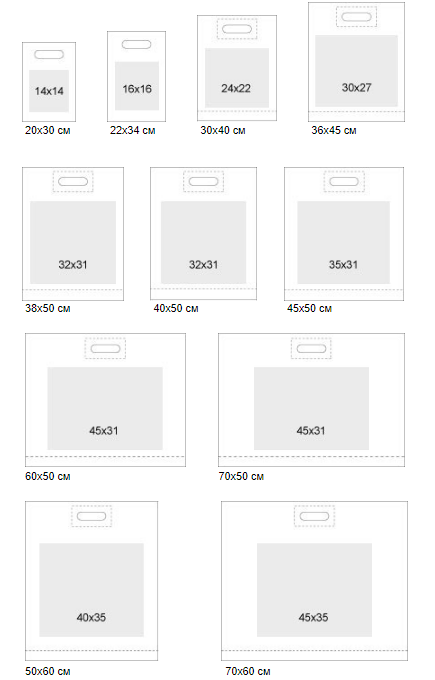 3наличие выполненных лабораторных работ 11-14Описание к лабораторной работе 14 «Разработка 3D-модели изделия»Используя эффекты группы «Объемное изображение», разработать 3D-модели часов (со стрелками и песочных). Модель может иметь сборную конфигурацию, однако важно следить за наличием абрисов. Любой абрис создает как минимум две дополнительные поверхности, влияет на цвет результата, поэтому, если его присутствие не оправдано декоративными целями, абрис необходимо убрать.Основу циферблата, имитацию гравировки или любой другой декоративный элемент на выбор пользователя следует оформить с использованием подходящей текстуры. Разработка текстуры  осуществляется заранее. Векторное изображение необходимо сохранить как символ, а когда модель будет готова, наложить символ  на подходящую лицевую поверхность из списка. Несмотря на низкие требования к составу текста и изображений для текстуры, объем информации должен быть адекватен  размеру и пропорциям символа  (то есть результат должен стремиться к максимальной реалистичности)4наличие практических работ 8-9Описание к практической  работе 8 «Автоматизация действий с помощью макросов»Записать макросы в Illustrator, которые выполняют следующие действия:- размещение символа с логотипом в левом верхнем углу документа,- форматирование текста с помощью созданного заранее стиля,
- обращение к векторным элементам декора одного цвета в шаблоне и изменение цвета заливки,- обращение к некоторым векторным элементам декора в шаблоне по их имени и изменении цвета заливки, сохранение шаблона.Для первого макроса настроить пакетную обработку.5наличие домашних работ 8-9Описание к домашней  работе 9 «Разработка авторского клипарта»Разработать серию векторных иллюстраций (не менее 10), объединенных общей идеей, стилем оформления, цветовой схемой. Сохранить по всем правилам подготовки клипартов для последующего размещения на стоковых сайтах. Например, для стока freepic действуют следующие требования:Загрузка векторных иллюстраций на микросток Freepik.com осуществляется с помощью загрузки EPS файла + JPEG превью.Технические требования:Формат файла: EPS + JPG превью с тем же именем. Размер файла до 80 МБ.Цветовая модель: RGB.Размер сторон JPG превью должен находиться между 2.000 px и 8.000 px по любой стороне.Метаданные должны быть встроены в JPG превью.Микросток просит авторов также обратить внимание на следующие важные аспекты:Рекомендуется:- Названия слоев в EPS файле должны быть на английском языке.- Слои должны иметь логичное расположение для удобства конечный\х пользователей.- Все шрифты, используемые в иллюстрации, должны быть либо бесплатными, либо с соответствующей коммерческой лицензией и при необходимости, там где это возможно, оставаться редактируемыми.- Наборы элементов должны быть аккуратно собранными и хорошо преподнесенными.Не рекомендуется:- Запрещено отправлять материалы, которые уже есть на сайте.- Иллюстрации, которые были отклонены в предыдущей загрузке, больше не будут приняты.- Контент, связанный с важными датами или праздниками, не принимается после его окончания.- Если иллюстрация содержит текст или сообщение, то они должны быть на английском языке.- Если вы используете в иллюстрациях логотипы социальных сетей, то они должны быть актуальными. При необходимости обновляйте их дизайн.- Иллюстрации, которые содержат в себе элементы других иллюстраций, которые были ранее опубликованы на Freepik тем же автором или в особенности другими авторами, приняты не будут.- Один и тот же контент, но преподнесенный в различных вариантах (перекраска, перекомпоновка), принят не будет.- Иллюстрации, состоящие из одного, либо из слишком простых элементов, приняты не будут.- Если иллюстрация содержит год (например 2022), то она будет принята, только если совпадает с текущим годом.- Иллюстрации, содержащие запрещенные законодательством материалы, приняты не будут.Наименование оценочного средства (контрольно-оценочного мероприятия)Критерии оцениванияШкалы оцениванияШкалы оцениванияШкалы оцениванияНаименование оценочного средства (контрольно-оценочного мероприятия)Критерии оценивания100-балльная системаПятибалльная системаПятибалльная системаРезультаты лабораторных работ,
домашних работОбучающийся в полной мере разобрался в материалах по теме лекций, задания выполнены в полном объемы. Результаты аккуратно и методично оформлены. Обучающийся владеет материалом и профессиональной терминологией и может детально прокомментировать каждый этап работы, а также без затруднений продемонстрировать преподавателю навыки на практике.55Результаты лабораторных работ,
домашних работОбучающийся разобрался в материалах по теме лекций, но не всегда был точен в комментариях или путался в профессиональной терминологии. Задания выполнены в полном объеме, однако  присутствует небрежность в оформлении результатом или есть незначительные несоответствия требованиям к макетам. Обучающийся может без затруднений продемонстрировать преподавателю навыки на практике.44Результаты лабораторных работ,
домашних работОбучающийся слабо владеет материалами по теме лекций, поэтому комментарии этапов и профессиональная терминология вызывают затруднения. Задания выполнены не в полном мере, но не менее 70% от общего объема. Есть расхождения с требованиями к макетам, однако основная идея передана полностью. Демонстрация практических навыков, преобретенных в процессе выполнения этапов работы, осуществляется без затруднений.33Результаты лабораторных работ,
домашних работОбучающийся не выполнил задания22Тест«2» - равно или менее 40%«3» - 41% - 64%«4» - 65% - 84%«5» - 85% - 100%585% - 100%Тест«2» - равно или менее 40%«3» - 41% - 64%«4» - 65% - 84%«5» - 85% - 100%465% - 84%Тест«2» - равно или менее 40%«3» - 41% - 64%«4» - 65% - 84%«5» - 85% - 100%341% - 64%Тест«2» - равно или менее 40%«3» - 41% - 64%«4» - 65% - 84%«5» - 85% - 100%240% и менее 40%Решение практических задачОбучающийся демонстрирует грамотное решение всех задач, использование правильных методов решения при незначительных вычислительных погрешностях (арифметических ошибках);55Решение практических задачПродемонстрировано использование правильных методов при решении задач при наличии существенных ошибок в 1-2 из них;44Решение практических задачОбучающийся использует верные методы решения, но правильные ответы в большинстве случаев (в том числе из-за арифметических ошибок) отсутствуют;33Решение практических задачОбучающимся использованы неверные методы решения, отсутствуют верные ответы.22Форма промежуточной аттестацииТиповые контрольные задания и иные материалыдля проведения промежуточной аттестации:6 семестрЭкзамен: в устной форме по билетамБилет 11. Аддитивная цветовая модель  2. Сравнение шрифтовых форматов truetype и opentype. Возможности палитры opentype в Abode Illustrator3. Используя встроенные возможности 3D и другие функциональные элементы векторного редактора  создать модель песочных часовБилет 21. Связь «родительский – дочерний», специфика, где реализована    2. Назначение инструмента «сетчатый градиент», примеры задач, которые решает данный инструмент 3. Разработать геометричный логотип, оформить плашечными цветами. Сохранить плашечные цвета в отдельную группу. Подобрать и выписать коды ближайших к пользовательским цветам пантонов из библиотеки Pantone Solid CoatedФорма промежуточной аттестацииКритерии оцениванияШкалы оцениванияШкалы оцениванияНаименование оценочного средстваКритерии оценивания100-балльная системаПятибалльная системаЭкзаменОбучающийся:   демонстрирует знания, отличающиеся глубиной и содержательностью, дает полный исчерпывающий ответ, как на основные вопросы темы, так и на дополнительные;         свободно владеет профессиональной терминологией;         способен к анализу и оперативной выработке решения при обсуждении профессиональных кейсов; логично и доказательно раскрывает проблемы векторного макетировани;       свободно выполняет практические задания повышенной сложности, предусмотренные программой, демонстрирует системную работу с основной и дополнительной литературой.Ответ не содержит фактических ошибок и характеризуется глубиной, полнотой, уверенностью высказываний, при необходимости иллюстрируется в приложении.5Обучающийся:         показывает достаточное знание учебного материала, но допускает несущественные фактические ошибки, которые способен исправить самостоятельно, благодаря наводящему вопросу;         недостаточно логично построено изложение вопросов; в полной объеме представлено выполненное практические задания средней сложности, активно работает с основной литературой, демонстрирует системный подход к решению практических задач, к самостоятельному пополнению и обновлению знаний в ходе дальнейшей учебной работы и профессиональной деятельности.Ответы в целом развернуты и раскрыты, но имеются неточности при ответе на дополнительные вопросы.4Обучающийся:         показывает знания фрагментарного характера, которые отличаются поверхностностью и малой содержательностью, допускает фактические грубые ошибки; не может обосновать выбор средства решения профессионального кейса, слабо ориентируется в инструментах и средствах для работы,    в целом справляется с выполнением практических заданий, предусмотренных программой, знаком с основными учебными материалами.Допускает погрешности и ошибки при теоретических ответах и в ходе практической работы.3Обучающийся, обнаруживает существенные пробелы в знаниях основного учебного материала, допускает принципиальные ошибки в выполнении предусмотренных программой практических заданий.На большую часть дополнительных вопросов по содержанию экзамена затрудняется дать ответ или не дает верных ответов.2Форма контроля100-балльная система Пятибалльная системаТекущий контроль:Разделы № 1, 22 – 5Промежуточная аттестация -экзаменЗачтено, отличноЗачтено, хорошоЗачтено, удовлетворительноНе зачтено, неудовлетворительно100-балльная системапятибалльная системапятибалльная система100-балльная системаэкзамен, зачет с оценкой/зачетэкзамен, зачет с оценкой/зачетзачтено (отлично)зачтенозачтено (хорошо)зачтенозачтено (удовлетворительно)зачтенонеудовлетворительноне зачтеноНаименование учебных аудиторий, лабораторий, мастерских, библиотек, спортзалов, помещений для хранения и профилактического обслуживания учебного оборудования и т.п.Оснащенность учебных аудиторий, лабораторий, мастерских, библиотек, спортивных залов, помещений для хранения и профилактического обслуживания учебного оборудования и т.п.г. Москва, ул. Малая Калужская, дом 1г. Москва, ул. Малая Калужская, дом 1аудитории для проведения занятий лекционного типакомплект учебной мебели;технические средства обучения, служащие для представления учебной информации большой аудитории: ноутбук,плазма,необходимое для демонстрации программное обеспечениеаудитории для проведения занятий семинарского типа, групповых и индивидуальных консультаций, текущего контроля и промежуточной аттестации, по практической подготовке, групповых и индивидуальных консультацийкомплект учебной мебели;технические средства обучения, служащие для представления учебной информации большой аудитории: ноутбук,плазма,необходимое для демонстрации        программное обеспечениестационарные компьютеры и периферические устройства;программное обеспечение для работы;доступ в ИнтернетПомещения для самостоятельной работы обучающихсяОснащенность помещений для самостоятельной работы обучающихсячитальный зал библиотекикомпьютерная техника;
подключение к сети  ИнтернетНеобходимое оборудованиеПараметрыТехнические требованияПерсональный компьютер/ ноутбук/планшет,камера,микрофон, динамики, доступ в сеть ИнтернетВеб-браузерВерсия программного обеспечения не ниже: Chrome 72, Opera 59, Firefox 66, Edge 79, Яндекс. Браузер 19.3Персональный компьютер/ ноутбук/планшет,камера,микрофон, динамики, доступ в сеть ИнтернетОперационная системаВерсия программного обеспечения не ниже: Windows 7, macOS 10.12 «Sierra», LinuxПерсональный компьютер/ ноутбук/планшет,камера,микрофон, динамики, доступ в сеть ИнтернетВеб-камера640х480, 15 кадров/сПерсональный компьютер/ ноутбук/планшет,камера,микрофон, динамики, доступ в сеть ИнтернетМикрофонлюбойПерсональный компьютер/ ноутбук/планшет,камера,микрофон, динамики, доступ в сеть ИнтернетДинамики (колонки или наушники)любыеПерсональный компьютер/ ноутбук/планшет,камера,микрофон, динамики, доступ в сеть ИнтернетСеть (интернет)Постоянная скорость не менее 192 кБит/с№ п/пАвтор(ы)Наименование изданияВид издания (учебник, УП, МП и др.)ИздательствоГодизданияАдрес сайта ЭБСили электронного ресурса (заполняется для изданий в электронном виде)Количество экземпляров в библиотеке Университета10.1 Основная литература, в том числе электронные издания 10.1 Основная литература, в том числе электронные издания 10.1 Основная литература, в том числе электронные издания 10.1 Основная литература, в том числе электронные издания 10.1 Основная литература, в том числе электронные издания 10.1 Основная литература, в том числе электронные издания 10.1 Основная литература, в том числе электронные издания 10.1 Основная литература, в том числе электронные издания 1Ю.В. Гусаров, Л.Ф. ГусароваРекламная деятельностьУчебникМ.: НИЦ ИНФРА-М2013http://znanium.com/catalog/product/3421162Л. Б. Каршакова, Н. Б. Яковлева, П. Н. БесчастновКомпьютерное формообразование в дизайнеУчебное пособиеМ.: ИНФРА-М2017403Т.И. Немцова, Т.В. Казанкова, А.В. Шнякин, Л.Г. ГагаринаКомпьютерная графика и web-дизайнУчебное пособиеИздательский Дом ФОРУМ2020https://znanium.com/catalog/document?id=3446264Т.П.Пушкарева, С.А.Титова Компьютерный дизайнУчебное пособиеСибирский федеральный университет2020https://znanium.com/catalog/document?id=38042910.2 Дополнительная литература, в том числе электронные издания10.2 Дополнительная литература, в том числе электронные издания10.2 Дополнительная литература, в том числе электронные издания10.2 Дополнительная литература, в том числе электронные издания10.2 Дополнительная литература, в том числе электронные издания10.2 Дополнительная литература, в том числе электронные издания10.2 Дополнительная литература, в том числе электронные издания10.2 Дополнительная литература, в том числе электронные издания1 Е.А.ЗиновьеваКомпьютерный дизайн. Векторная графикаУчебное пособиеФлинта2017https://znanium.com/catalog/document?id=30938710.3 Методические материалы (указания, рекомендации по освоению дисциплины (модуля) авторов РГУ им. А. Н. Косыгина)10.3 Методические материалы (указания, рекомендации по освоению дисциплины (модуля) авторов РГУ им. А. Н. Косыгина)10.3 Методические материалы (указания, рекомендации по освоению дисциплины (модуля) авторов РГУ им. А. Н. Косыгина)10.3 Методические материалы (указания, рекомендации по освоению дисциплины (модуля) авторов РГУ им. А. Н. Косыгина)10.3 Методические материалы (указания, рекомендации по освоению дисциплины (модуля) авторов РГУ им. А. Н. Косыгина)10.3 Методические материалы (указания, рекомендации по освоению дисциплины (модуля) авторов РГУ им. А. Н. Косыгина)10.3 Методические материалы (указания, рекомендации по освоению дисциплины (модуля) авторов РГУ им. А. Н. Косыгина)10.3 Методические материалы (указания, рекомендации по освоению дисциплины (модуля) авторов РГУ им. А. Н. Косыгина)1О. С. Кононова, М. А. Груздева, А. В. ФирсовПрактические задания для пользователей Adobe IllustratorУчебно-методическое пособмеМ. : РГУ им. А. Н. Косыгина201925№ ппЭлектронные учебные издания, электронные образовательные ресурсыЭБС «Лань» http://www.e.lanbook.com/«Znanium.com» научно-издательского центра «Инфра-М»http://znanium.com/ Электронные издания «РГУ им. А.Н. Косыгина» на платформе ЭБС «Znanium.com» http://znanium.com/ЭБС «ИВИС» http://dlib.eastview.com/Профессиональные базы данных, информационные справочные системыScopus https://www.scopus.com  (международная универсальная реферативная база данных, индексирующая более 21 тыс. наименований научно-технических, гуманитарных и медицинских журналов, материалов конференций примерно 5000 международных издательств);Научная электронная библиотека еLIBRARY.RU https://elibrary.ru  (крупнейший российский информационный портал в области науки, технологии, медицины и образования);№п/пПрограммное обеспечениеРеквизиты подтверждающего документа/ Свободно распространяемоеWindows 10 Pro, MS Office 2019 контракт № 18-ЭА-44-19 от 20.05.2019PrototypingSketchUp: 3D modeling for everyoneконтракт № 18-ЭА-44-19 от 20.05.2019V-Ray для 3Ds Max контракт № 18-ЭА-44-19 от 20.05.2019№ ппгод обновления РПДхарактер изменений/обновлений с указанием разделаномер протокола и дата заседания кафедры